PRZEWODNIK REJESTRACJI W OGÓLNOPOLSKIEJ BAZIE DOBRYCH PRAKTYK dla jednostek samorządu terytorialnegoBaza Dobrych Praktyk to ogólnopolski przegląd projektów realizowanych na rzecz osób z niepełnosprawnościami. Pełni  funkcje edukacyjne i promocyjne w celu wywołania pozytywnej zmiany w polityce na rzecz osób z niepełnosprawnościami. Dzięki rozbudowanej wyszukiwarce Baza stanowi doskonałe źródło pozyskiwania danych do analiz i badań. Jest 
to również praktyczne narzędzie dla osób szukających informacji na temat oferowanego wsparcia. Znajdą ją Państwo pod adresem: http://www.bazadobrychpraktyk.org.pl/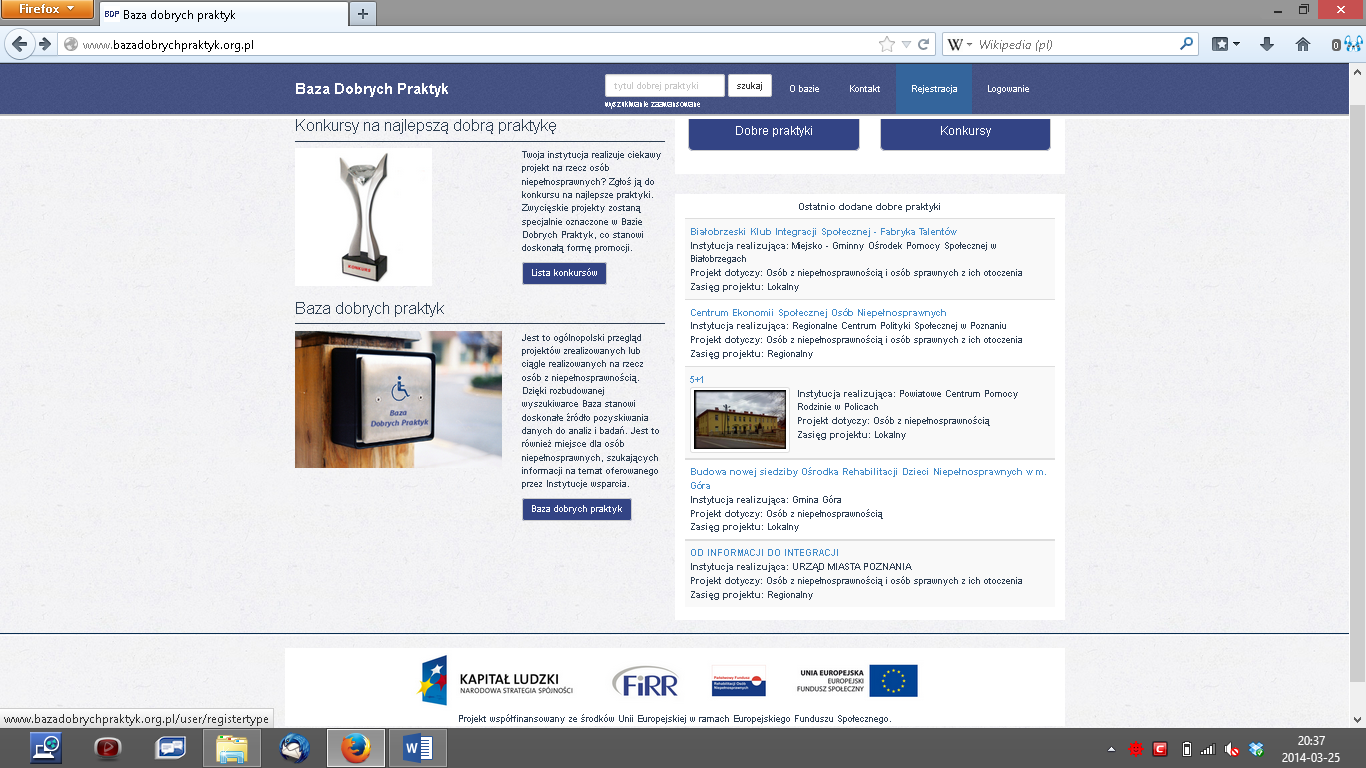 Rysunek 1: Strona główna Bazy Dobrych PraktykRejestracji konta w Bazie może dokonać dowolny pracownik, upoważniony 
do reprezentacji samorządu. Aktywne konto umożliwi mu wprowadzanie i publikowanie dobrych praktyk realizowanych przez samorząd na rzecz osób z niepełnosprawnościami. 
W ten sposób możecie Państwo promować wszystkie swoje działania. Tylko od Państwa zależy, ile dobrych praktyk opublikujecie w Bazie. Poniżej przedstawiamy proces rejestracji krok po kroku:1) Wybór typu rejestrowanego kontaOsoba będąca przedstawicielem samorządu, którego dobre praktyki będzie umieszczać 
w Bazie, powinna rozpocząć rejestrację wybierając „Konto przedstawiciela”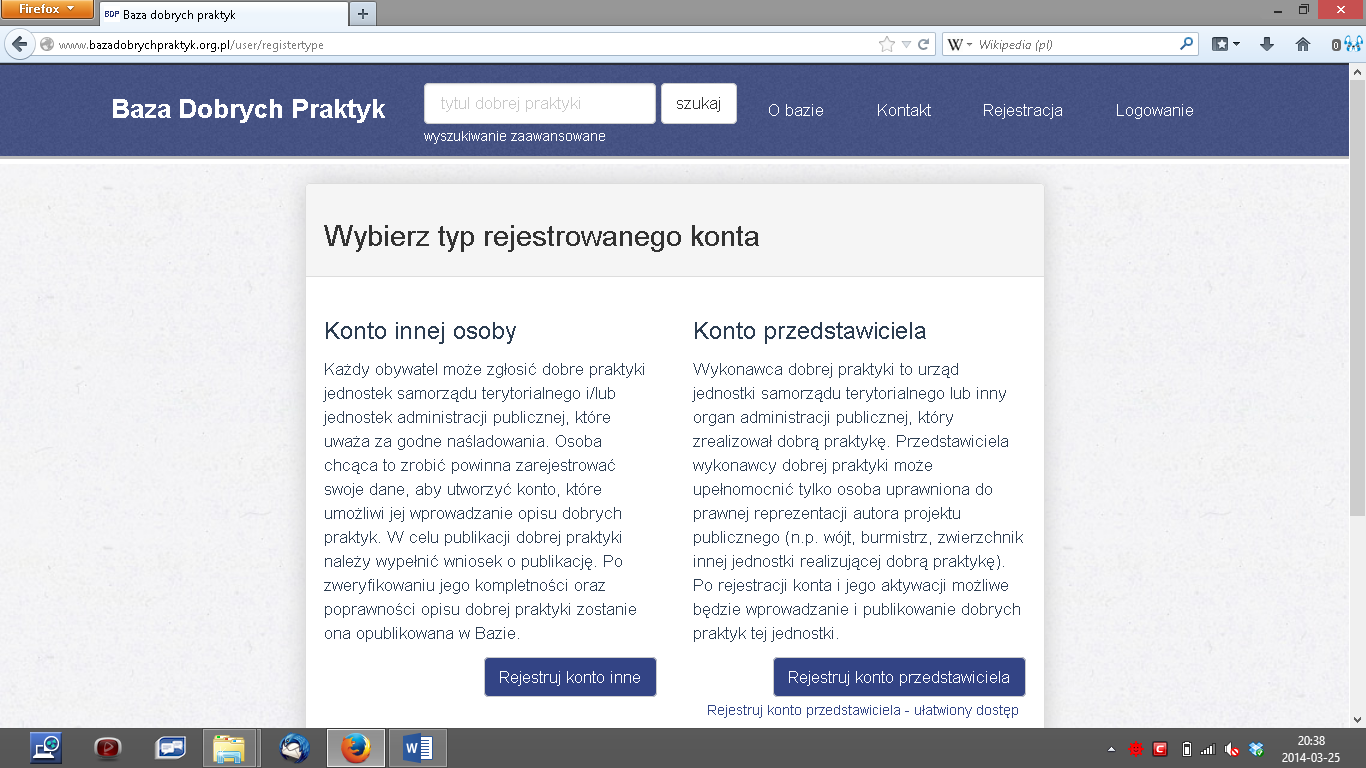 Rysunek 2: Wybór typu rejestrowanego konta2)  Rejestracja przedstawiciela wykonawcy dobrej praktykiPrzedstawiciel wykonawcy dobrej praktyki uzupełnia elektroniczny formularza rejestracji, rozpoczynając od wyboru samorządu, który reprezentuje. Z listy rozwijanej należy wybrać: 1) rodzaj jednostki („Samorządowa jednostka terytorialna”)2) województwo (np. „małopolskie”)3) nazwę jednostki (np. „Miasto na prawach powiatu: Tarnów”)4) typ jednostki: (w tym wypadku będzie to: „Gmina miejska”)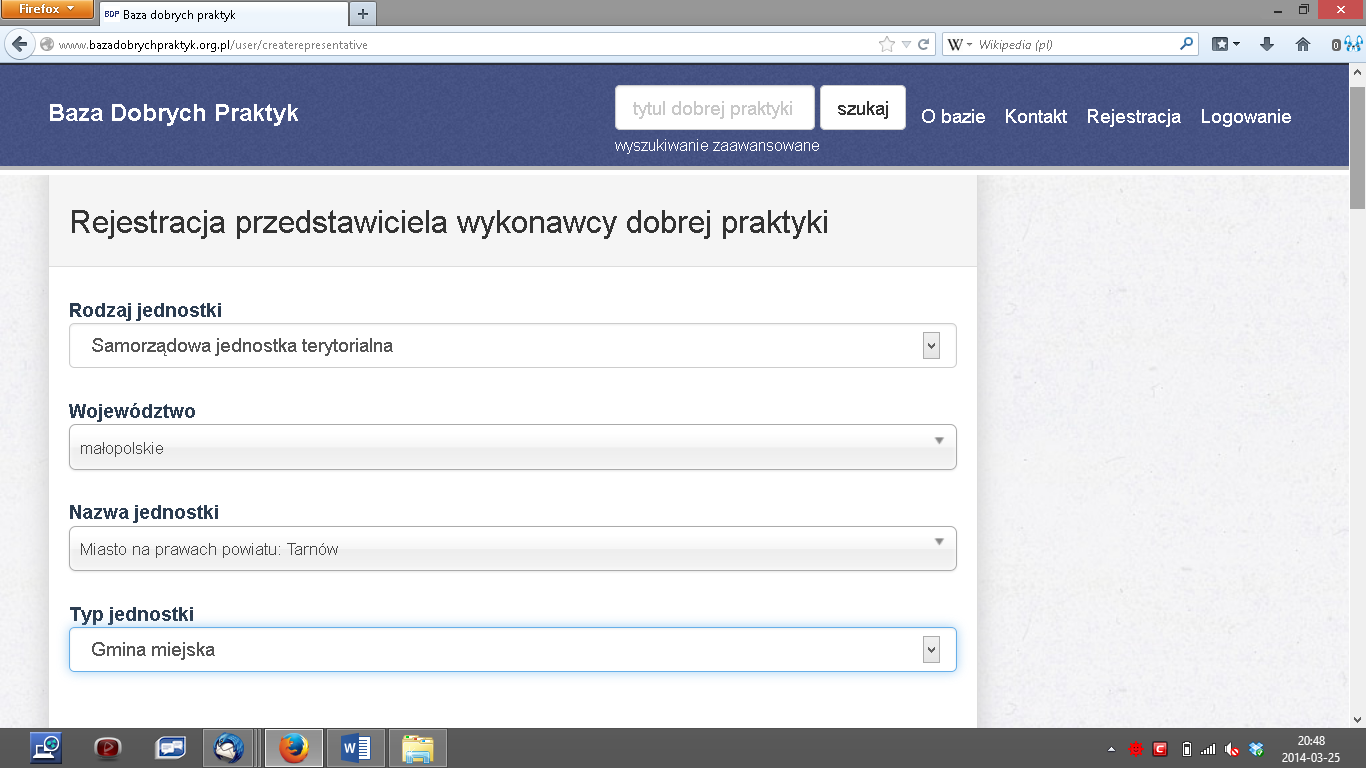 Rysunek 3: Wybór samorząduW dalszej kolejności nalży uzupełnić ogólne dane teleadresowe samorządu (telefon, faks, główny adres e-mail).3. Wprowadzenie danych osoby uprawnionej do reprezentacji wykonawcy dobrej praktyki 
(czyli osoby, która w przyszłości będzie wprowadzać do Bazy opisy dobrych praktyk tego samorządu jako przedstawiciel wykonawcy dobrej praktyki) Na podany w tym polu adres e-mail (login) będzie ona otrzymywać w przyszłości wszelkie powiadomienia od Administratora Bazy. 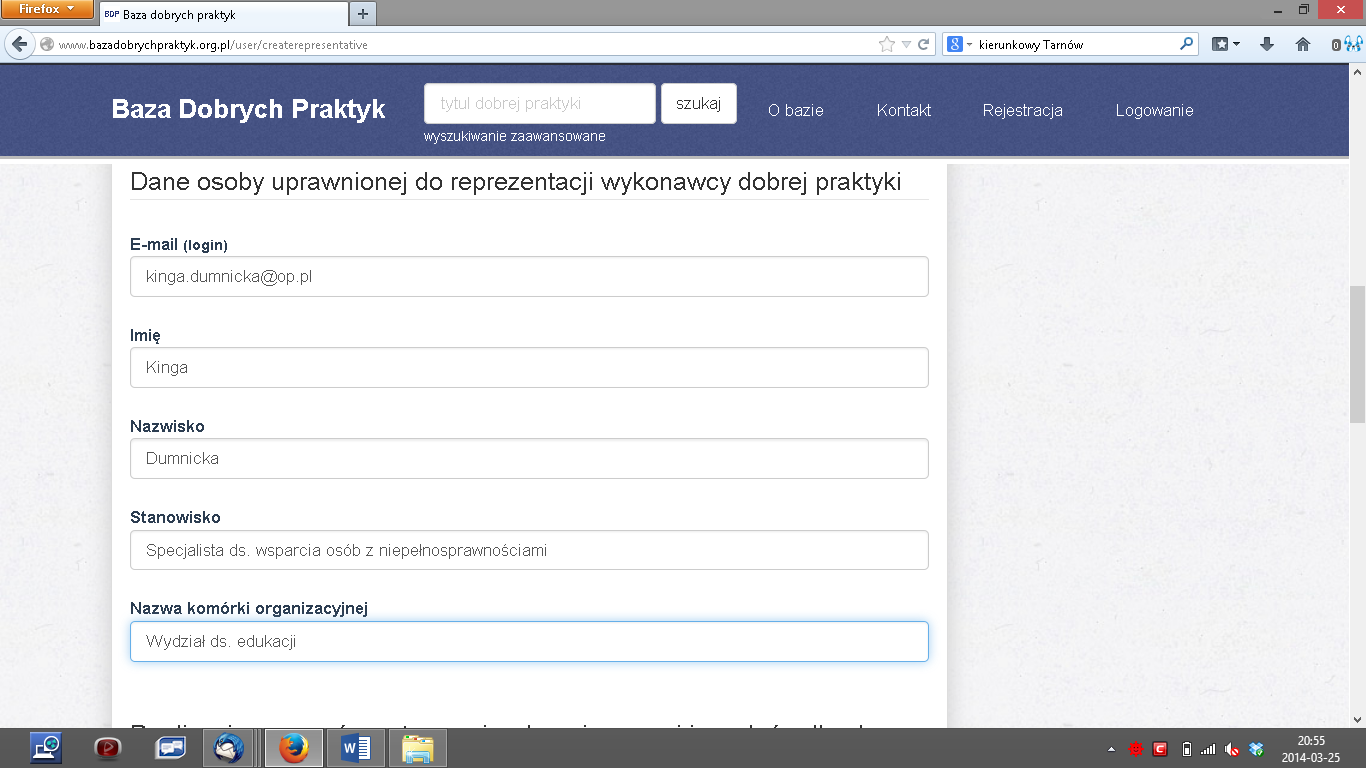 Rysunek 4: Wprowadzenie danych osoby uprawnionej do reprezentacji wykonawcy dobrej praktykiNastępnie należy uzupełnić dodatkowe informacje o realizacji przez samorząd wymogów ustawy 
o języku migowym i innych środkach komunikowania się, dostępności architektonicznej budynków użyteczności publicznej, osiąganym progu zatrudnienia osób z niepełnosprawnościami.Należy zaakceptować regulamin Bazy Dobrych Praktyk: http://www.bazadobrychpraktyk.org.pl/regulaminPo poprawnym wypełnieniu wszystkich pól formularza elektronicznego otrzymają Państwo 
(na podany podczas rejestracji adres e-mail przedstawiciela wykonawcy dobrej praktyki) wiadomość potwierdzającą o treści:„Szanowni Państwo!Konto przedstawiciela wykonawcy dobrej praktyki zostało założone. W załączniku do niniejszego maila znajduje się potwierdzenie wprowadzonych przez Państwa danych.W celu aktywacji założonego konta należy podpisać i opieczętować załączony formularz i odesłać go na adres:Fundacja Instytut Rozwoju Regionalnegoul. Wybickiego 3 A31-261 Krakówz dopiskiem na kopercie: "Baza Dobrych Praktyk"Administrator aktywuje Państwa konto w terminie do 7 dni od daty otrzymania poprawnie wypełnionego formularza. O aktywacji konta poinformujemy Państwa wysyłając wiadomość na adres mailowy przedstawiciela wykonawcy (podany podczas rejestracji).Po rejestracji konta i jego aktywacji możliwe będzie wprowadzanie i publikowanie dobrych praktyk Państwa jednostki.W razie wszelkich problemów lub wątpliwości prosimy o kontakt telefoniczny na nr 12 629 85 14.Z wyrazami szacunku,Zespół Fundacji Instytut Rozwoju Regionalnego”Prosimy o wydrukowanie formularza potwierdzającego rejestrację, który zostanie wysłany jako załącznik do powyższego maila. Ewentualne błędy w podanych podczas rejestracji danych można odręcznie poprawić na formularzu – zostaną one naniesione w Bazie przez Administratora. Formularz powinien zostać podpisany przez:rejestrującego konto przedstawiciela wykonawcy dobrej praktyki zwierzchnika samorządowej jednostki terytorialnej, której praktyki będą z tego konta wprowadzane do Bazy. Oryginał potwierdzenia rejestracji należy wysłać pocztą tradycyjną na adres:  
Fundacja Instytut Rozwoju Regionalnegoul. Wybickiego 3A31-261 Kraków (z dopiskiem na kopercie: "Baza Dobrych Praktyk") Dopuszczalne jest również przesłanie skanu potwierdzenia faksem na numer 12 629 85 15 
lub mailem na adres: bdp@firr.org.plADMINISTRATOR AKTYWUJE KONTO W TERMINIE DO 7 DNI OD DATY OTRZYMANIA POPRAWNIE WYPEŁNIONEGO FORMULARZA. O AKTYWACJI KONTA POINFORMUJEMY PAŃSTWA RÓWNIEŻ MAILOWO. PO REJESTRACJI KONTA I JEGO AKTYWACJI MOŻLIWE BĘDZIE WPROWADZANIE I PUBLIKOWANIE WSZYSTKICH DOBRYCH PRAKTYK PAŃSTWA JEDNOSTKI!